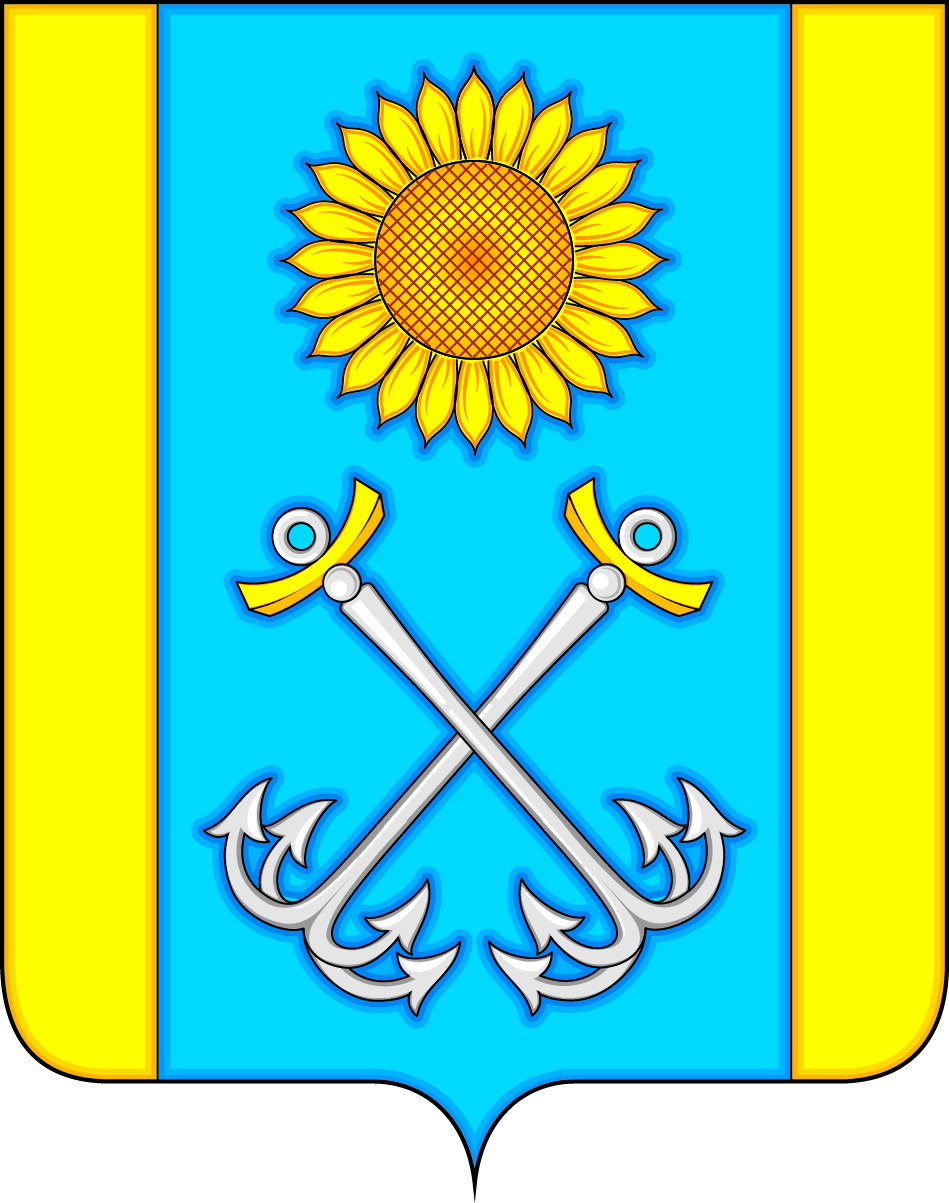 АДМИНИСТРАЦИЯ  РУСАНОВСКОГО СЕЛЬСКОГО ПОСЕЛЕНИЯТЕРНОВСКОГО   муниципального РАЙОНАВОРОНЕЖСКОЙ ОБЛАСТИПОСТАНОВЛЕНИЕот   29  августа  2022  года            №37с.РусановоО мерах по реализации решения Совета народных депутатов Русановского сельского поселения Терновского муниципального района «О бюджете Русановского сельского поселенияТерновского муниципального районаВоронежской области на 2022 год и наплановый период 2023 и 2024годов»          В соответствии с решением Совета народных депутатов Русановского сельского поселения Терновского муниципального района от 30.12.2021 года № 39 « О бюджете Русановского сельского поселения Терновского муниципального района Воронежской области на 2022 год и на плановый период 2023 и 2024годов»  администрация Русановского сельского поселения Терновского муниципального района                                                        постановляет:1. Принять к исполнению бюджет Русановского сельского поселения Терновского муниципального района Воронежской области на 2022 год и на плановый период 2023 и 2024 годов.2. Главным администраторам доходов бюджета поселения и главным администраторам источников финансирования дефицита бюджета:а) принять меры по обеспечению поступления налогов, сборов и других обязательных платежей в бюджет Русановского сельского поселения, а также по сокращению задолженности по их уплате;б) осуществлять контроль за своевременным возвратом бюджетных средств;в) ежеквартально до 10-го числа месяца, следующего за отчетным, готовить информацию о ходе реализации плана мероприятий, направленных на рост налоговых и неналоговых доходов бюджета Русановского  сельского поселения Терновского муниципального района.3. Главным распорядителям средств бюджета поселения и главным администраторам источников финансирования дефицита бюджета поселения:а) при планировании соответствующих выплат из бюджета поселения обеспечить их эффективное использование в течение текущего финансового года;б) обеспечить режим экономного использования бюджетных средств;в) обеспечить контроль за недопущением образования кредиторской задолженности по первоочередным расходам, связанным с выплатой заработной платы и начислений на нее, социальным обеспечением населения;г) принять меры по сокращению неэффективных расходов при условии сохранения качества и объема муниципальных услуг;д) представлять аналитические материалы по исполнению бюджета поселения по расходам по запросу отдела финансов Терновского муниципального района;е) усилить контроль за осуществлением закупок товаров, работ и услуг для государственных нужд и исполнением контрактов, договоров, заключенных по итогам закупочных процедур, в целях эффективного использования средств бюджета поселения;ж) усилить контроль за соблюдением бюджетного законодательства и законодательства о контрактной системе.4. Установить, что получатели средств бюджета поселения при заключении муниципальных контрактов (договоров) в сфере закупок товаров, работ, услуг (далее - контракт (договор)), если иное не установлено федеральными законами, указами Президента Российской Федерации, постановлениями Правительства Российской Федерации, нормативными правовыми актами Воронежской области, нормативными правовыми актами администрации Терновского муниципального района вправе предусматривать авансовые платежи (предварительную оплату) в пределах объема доведенных лимитов бюджетных обязательств на соответствующий финансовый год: 1) в размере до 100 процентов суммы контракта (договора): на услуги связи, подписку на печатные (электронные) издания и их приобретение;на обучение на курсах повышения квалификации, участие в семинарах, конференциях, форумах;на приобретение авиа - и железнодорожных билетов, билетов для проезда городским и пригородным транспортом;на обязательное страхование гражданской ответственности владельцев транспортных средств и других видов страхования;на оказание услуг по проживанию и питанию спортсменов при проведении физкультурных, спортивных и культурных мероприятий;на проезд транспортного средства по платным автомобильным дорогам и платным участкам автомобильных дорог;на оплату услуг по участию в форумах, конференциях, конгрессно-выставочных мероприятиях исполнительных органов муниципальной власти Терновского муниципального района и их подведомственных учреждений, в том числе по аренде выставочной площади; на услуги гостиниц;на проведение благотворительного вечера и организацию и проведение мероприятий, посвященных значимым событиям российской культуры;на приобретение медицинских и иных товаров, работ, услуг, необходимых для профилактики распространения, лечения, предупреждения и ликвидации последствий распространения новой коронавирусной инфекции (COVID-19);на образовательные услуги по подготовке кадров с высшим образованием по направлениям подготовки (специальностям) в сфере культуры и искусства;на проведение государственной экспертизы проектной документации, включающей проверку достоверности определения сметной стоимости строительства, реконструкции, капитального ремонта объектов капитального строительства в случаях, установленных частью 2 статьи 8.3 Градостроительного кодекса Российской Федерации, и результатов инженерных изысканий;на проведение мероприятий по тушению пожаров;2) в размерах, установленных пунктом 5 Порядка расчетов за природный газ, утвержденного постановлением Правительства Российской Федерации от 4 апреля 2000 года N 294, пунктом 34.1 Правил организации теплоснабжения в Российской Федерации, утвержденных постановлением Правительства Российской Федерации от 8 августа 2012 года N 808, пунктом 82 Основных положений функционирования розничных рынков электрической энергии, утвержденных постановлением Правительства Российской Федерации от 4 мая 2012 года N 442, - по контрактам (договорам) на поставку соответственно природного газа, тепловой энергии и электрической энергии;3) в размере от 50 до 90 процентов суммы договора (контракта) - по договорам (контрактам), средства на финансовое обеспечение которых подлежат казначейскому сопровождению;4) в размере до 50 процентов суммы договора (контракта) - по остальным договорам (контрактам).9. Настоящее постановление распространяет свое действие на правоотношения, возникшие с 1 января 2022 года.10.  Контроль за выполнением настоящего постановления оставляю за собой.Глава Русановского  сельского поселения                                                       И.Н.Козловкин